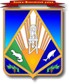 МУНИЦИПАЛЬНОЕ ОБРАЗОВАНИЕХАНТЫ-МАНСИЙСКИЙ РАЙОНХанты-Мансийский автономный округ – ЮграАДМИНИСТРАЦИЯ ХАНТЫ-МАНСИЙСКОГО РАЙОНАР А С П О Р Я Ж Е Н И Еот  18.06.2012                                    		                                                № 666-рг. Ханты-МансийскОб отмене распоряжения администрации Ханты-Мансийского района от 02.11.2009 №928-р              Руководствуясь Законом Ханты-Мансийского автономного округа – Югры от 20.07.2007 №113-оз «Об отдельных вопросах муниципальной службы в Ханты-Мансийском автономном округе – Югре»:1. Признать утратившим силу распоряжение администрации района              от 02.11.2009 №928-р «О порядке проведения квалификационного экзамена муниципальных служащих администрации Ханты-Мансийского района и Думы Ханты-Мансийского района».2. Опубликовать настоящее распоряжение в газете «Наш район» и разместить на официальном веб-сайте органов местного самоуправления Ханты-Мансийского района в сети Интернет.3. Контроль    за    выполнением    распоряжения    возложить                                    на управляющего делами администрации Ханты-Мансийского района Замятину Т.А.Глава администрации Ханты-Мансийского района                                                               В.Г.Усманов